KS2 Acceptable use agreement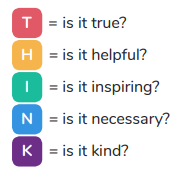 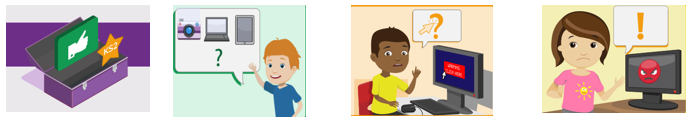 												 Date:_____________________________